今の道具とおなじはたらきをする昔の道具をさがしてみよう　❶今の道具とおなじはたらきをする昔の道具をさがしてみよう　❶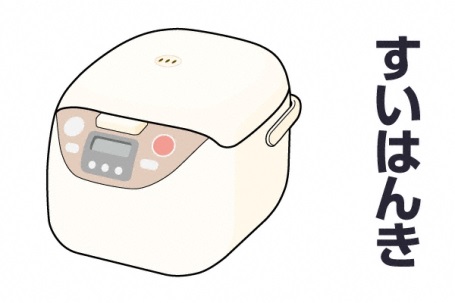 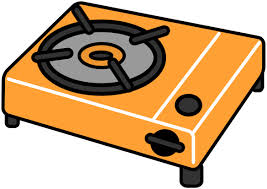 すいはんきコンロ写真をはってみよう写真をはってみよう今の道具とおなじはたらきをする昔の道具をさがしてみよう　❷今の道具とおなじはたらきをする昔の道具をさがしてみよう　❷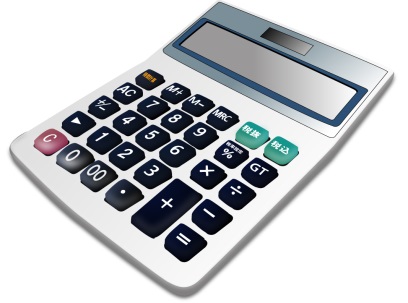 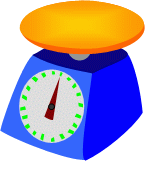 でんたく（けいさんき）はかり写真をはってみよう写真をはってみよう今の道具とおなじはたらきをする昔の道具をさがしてみよう　❸今の道具とおなじはたらきをする昔の道具をさがしてみよう　❸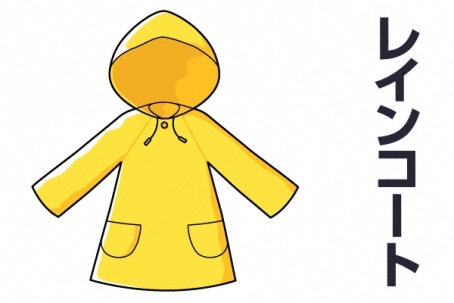 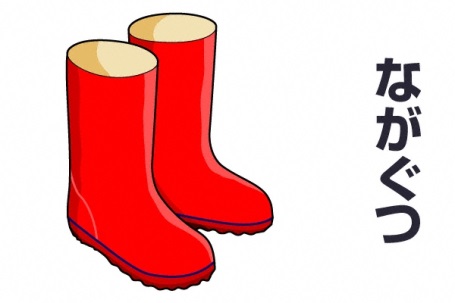 かっぱ長ぐつ写真をはってみよう写真をはってみよう今の道具とおなじはたらきをする昔の道具をさがしてみよう　❹今の道具とおなじはたらきをする昔の道具をさがしてみよう　❹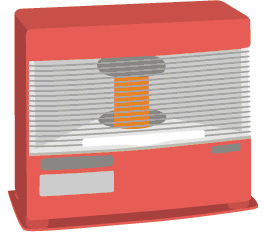 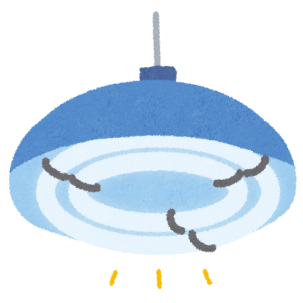 ストーブけい光とう写真をはってみよう写真をはってみよう今の道具とおなじはたらきをする昔の道具をさがしてみよう　❺今の道具とおなじはたらきをする昔の道具をさがしてみよう　❺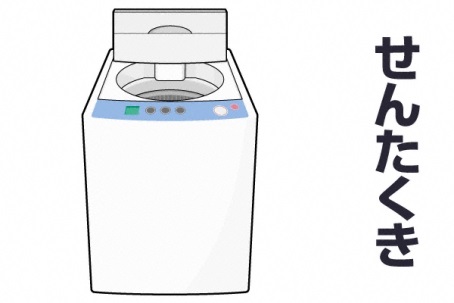 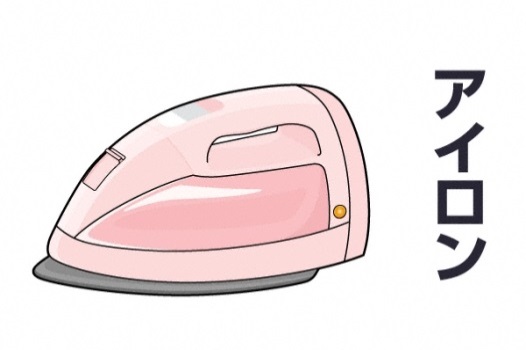 せんたくきアイロン写真をはってみよう写真をはってみよう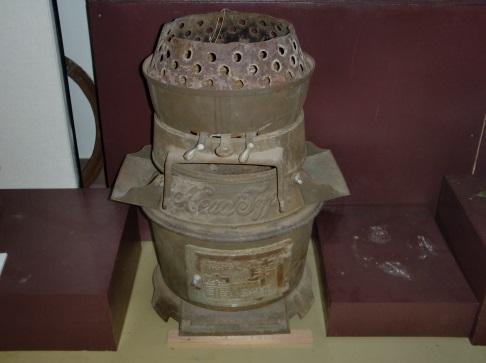 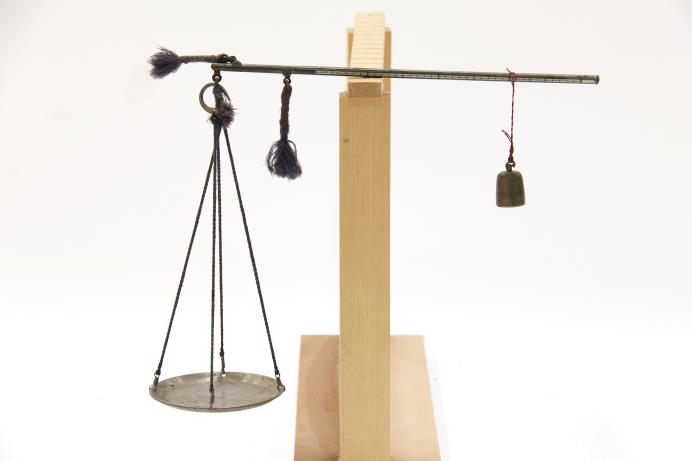 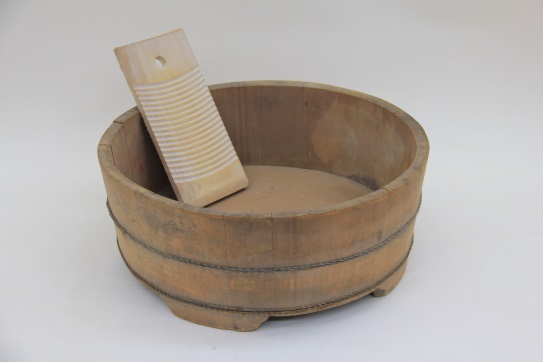 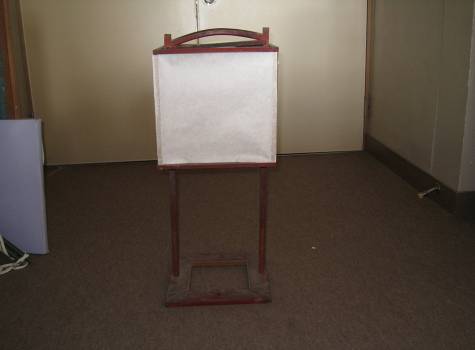 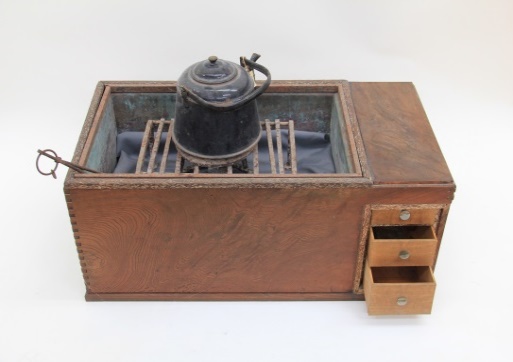 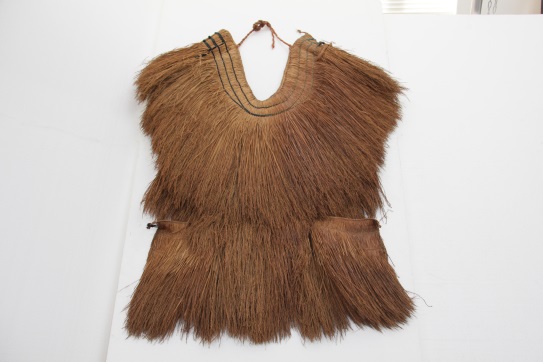 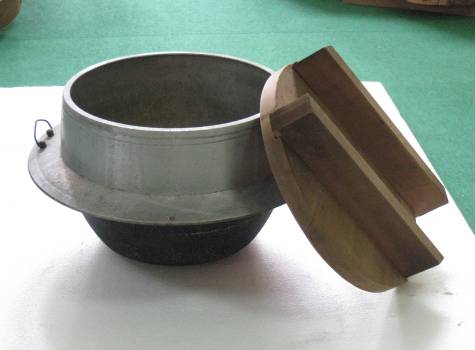 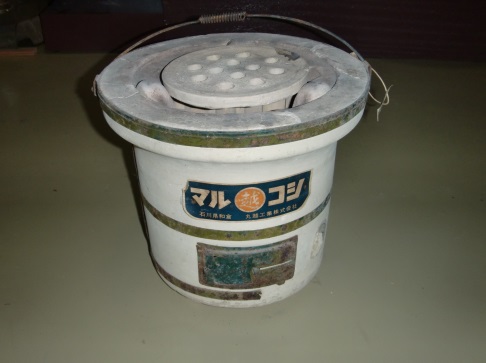 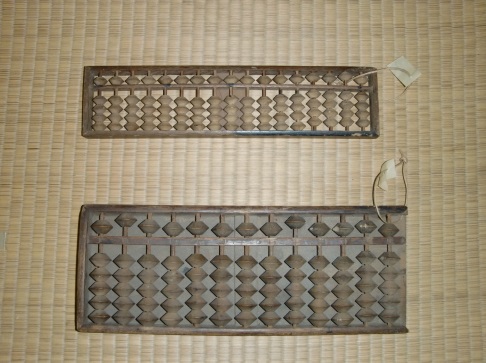 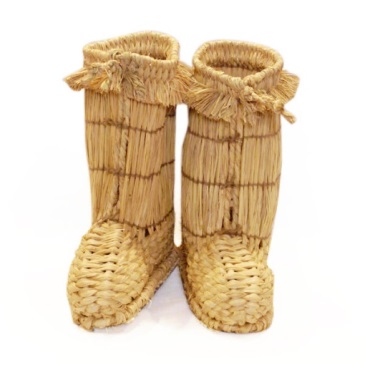 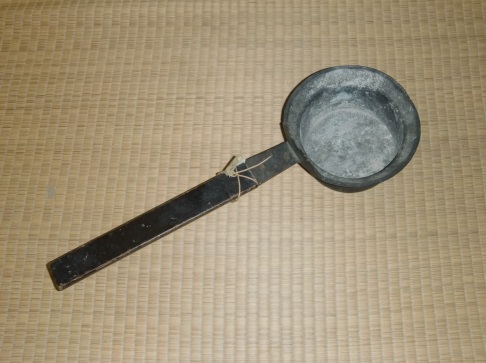 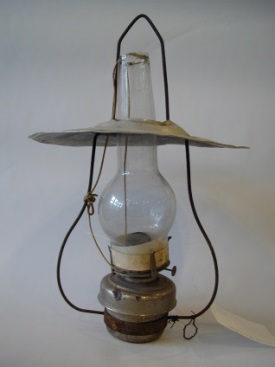 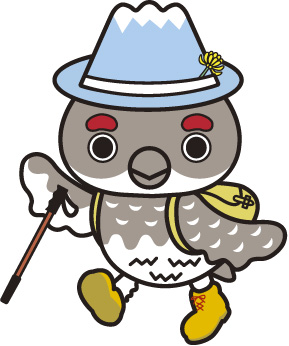 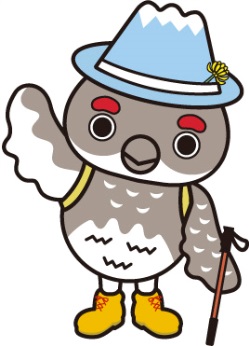 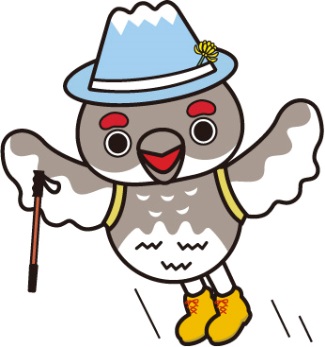 